ИНСТИТУТ РАЗВИТИЯ ОБРАЗОВАНИЯГОСУДАРСТВЕННОЕ АВТОНОМНОЕ УЧРЕЖДЕНИЕ ДОПОЛНИТЕЛЬНОГО ПРОФЕССИОНАЛЬНОГО ОБРАЗОВАНИЯ ЯРОСЛАВСКОЙ ОБЛАСТИ О проведении вебинара Уважаемые коллеги!	В рамках реализации плана работы областного методического объединения педагогических работников 17.12.2021 центр развития профессионального образования проводит вебинар по теме «Современные подходы к формированию навыков профессиональной деятельности в сфере охраны труда» Место проведения: ГАУ ДПО ЯО «Институт развития образования» (г.Ярославль, ул. Богдановича, д.16)Начало работы вебинара 10.00. Программа вебинара  прилагается. Проректор                                                                А.В. КорневИсп. ФИО Кузьмина Т.Е.  (4852)23.-08-31Приложение к письму ГАУ ДПО ЯО ИРО от______________№__________Программа вебинара«Современные подходы к формированию навыков профессиональной деятельности в сфере охраны труда»Цель вебинара: - представление опыта работы по при изучении вопросов охраны труда в рамках реализации ОПОП СПО.Участники семинара: Педагогические работники, реализующие образовательные программы по профессиям/специальностям СПО Место проведения ГАУ ДПО ЯО ИРО (г.Ярославль, ул. Богдановича, дом 16).Дата проведения: 17.12.2021. Начало работы  в 10.00 час.Ссылка для подключения к вебинару 17 декабря: http://iro.vr.mirapolis.ru/mira/miravr/0809086625 План проведения семинара Богдановича, 16 	г. Ярославль, 150014        	ИНН 7604014626КПП 760401001БИК 047888001ОГРН 1027600679941приемная тел. +7 (4852) 23-06-82 тел./факс +7 (4852)  23-09-56e-mail: rcnit@iro.yar.ruИсх. №01-13/от __________2020Руководителям профессиональных образовательных организаций СПОВремяСодержаниеВедущий10.00-10.10Целевая установкаКузьмина Татьяна Евгеньевна, ст.преподаватель ЦРПО ГАУ ДПО ЯО ИРО  10.10-10.25Организация охраны труда во время проведения  производственной практикиПопов Алексей Сергеевич, мастер ПО ГПОАУ ЯО Ростовский колледж отраслевых технологий10.25- 10.35Формирование навыков профессиональной деятельности в сфере охраны труда на примере специальности «Мастер строительных и декоративных работ»Панищев Михаил Владимирович, мастер ПО ГПОУ ЯО Гаврилов-Ямский политехнический колледж10.35 – 10.45Современные подходы к формированию навыков профессиональной деятельности в сфере охраны труда на теоретических занятиях.Мухин Виталий Владимирович, преподаватель ГПОАУ ЯО Ярославский колледж гостиничного и строительного сервиса10.45-10.55Современные подходы к формированию навыков профессиональной деятельности в сфере охраны труда на практических занятияхСмирнов Анатолий Викторович, мастер ПО ГПОАУ ЯО Ярославский колледж гостиничного и строительного сервиса10.55-11.10Компетенция «охрана труда» как современный подход к формированию навыков профессиональной деятельности в сфере охраны трудаГулая Елена Владимировна, преподаватель ГПОАУ ЯО Ярославский промышленно-экономический колледж им. Н.П. ПастуховаПрохорова Юлия Валентиновна, преподаватель ГПОАУ ЯО Ярославский промышленно-экономический колледж им. Н.П. Пастухова11.10-11.20Подведение итогов вебинараКузьмина Татьяна Евгеньевна, ст.преподаватель ЦРПО ГАУ ДПО ЯО ИРО  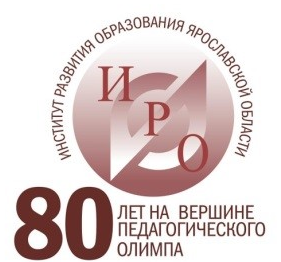 